Reconstructing prehistoric demography: what role for extant hunter-gatherers?Running title: Reconstructing prehistoric demographyAuthors: Abigail E. Page1 and Jennifer C. French2 Author affiliations: 1 Department of Population Health, London School of Hygiene and Tropical Medicine, London, UK; 2 Department of Archaeology, Classics and Egyptology, University of Liverpool, Liverpool, UK. Author emails: abigail.page@lshtm.ac.uk and jennifer.french@liverpool.ac.ukKeywords: Hunter-gatherers; demography; prehistory; life history; fertilityAuthor biographies: Abigail E. Page is a Biological Anthropologist working on evolutionary approaches to demography, health and childcare in hunter-gatherers. She conducted extended fieldwork with Agta hunter-gatherers from the Philippines, exploring the health and demography consequences of a reduction in mobility and foraging as well as how this influences parental investment. Jennifer C. French is an archaeologist with a research focus on the European Middle and Upper Palaeolithic, and the reconstruction of the demography of prehistoric hunter-gatherers using archaeological, osteological, and ethnographic data.  AbstractDemography is central to biological, behavioural, and cultural evolution. Knowledge of the demography of prehistoric populations of both Homo sapiens and earlier members of the genus Homo is therefore key to the study of human evolution. Unfortunately, demographic processes (fertility, mortality, migration) leave little mark on the archaeological and palaeoanthropological records. One common solution to this issue is the application of demographic data from extant hunter-gatherers to prehistory. With the aim of strengthening this line of enquiry, here we outline some pitfalls and their interpretative implications. In doing so, we provide recommendations about the application of hunter-gatherer data to the study of demographic trends throughout human evolution. We use published demographic data from extant hunter-gatherers to show that it is the diversity seen among extant hunter-gatherers - both intra- and inter-population variability - that is most relevant and useful for understanding past hunter-gatherer demography. 1 IntroductionDemography and evolution are intrinsically intertwined. Evolution is driven by the propagation of genes which is determined by the key processes of survival (mortality), fertility, and dispersal (migration) of individuals.1,2 Demographic trends influence the age- and sex-structure of a society, altering the balance between kin and non-kin within individuals’ social networks,3 with consequences for cooperation, parental investment, and information exchange.4–6 Demography further influences the development and variability of human culture, through its recognised role in trait transmission and cumulative culture.7,8 Knowledge of the demography of prehistoric populations of both Homo sapiens and earlier members of the genus Homo thus has the potential to offer vital insights into human evolution across multiple domains. Our knowledge of demography in prehistory, however, faces one fundamental obstacle: the lack of direct data. Fertility, mortality, and migration leave little mark on the archaeological and palaeoanthropological records. Researchers studying the outcome of variation in these demographic processes (changes in population size, density, and growth rate) have met with more success, but are largely limited to the comparison of relative changes in these measures.9 Furthermore, most established palaeodemographic methods10–14 have limited applicability to the Pleistocene contexts (~2.6 million to 12,000 years ago15) that constitute much of prehistory. Genetic data (from both ancient and living populations) inform on some elements of prehistoric demography, notably interbreeding between different hominin taxa, and estimates of effective population sizes,16,17 but address a limited range of demographic questions, and ancient DNA sequences are comparatively rare.  A common solution to this lack of direct data is to look to the richer corpus of demographic data on extant hunter-gatherers. Demographic data from recent ethnographically-documented hunter gatherer populations are important tools in prehistoric demographic research. Ethnographic data play a key role in developing frameworks of prehistoric demography (e.g.18) and providing absolute values of prehistoric demographic variables (population size, density, and fertility and mortality rates) for use as descriptive statistics and/or input parameters in formal demographic models.19–23 While certainly not complete, nor without its own issues (something we return to below), compared to the archaeological and palaeoanthropological records, a mass of quantitative data on fertility, and to a lesser degree, mortality and migration, are available for multiple hunter-gatherer populations. Here, we examine critically the wider relevance and application of demographic data from extant hunter-gatherers to prehistory (with a particular focus on the Pleistocene). The explicit aim of this paper is to highlight key theoretical and methodological considerations in both producing and using hunter-gatherer demographic data to study prehistoric demography. Consequently, our main goal is to communicate these considerations beyond evolutionary anthropology, and address our colleagues in archaeology and palaeoanthropology, who may be unfamiliar with the relevant literature and prevailing approaches.We highlight five pitfalls faced by researchers working with past and present hunter-gatherers, and thus applicable to both anthropologists and archaeologists. These pitfalls are not new, and we are not the first to recognise them. However, our analysis suggests that these pitfalls are not clearly communicated beyond disciplinary confines. Reasons for opaqueness are miscommunication of methodology, assumptions which conflict with wider biological principles, and the uncritical application of single group demographic values or ‘hunter-gatherer’ averages to the past. This has important implications for our understanding of prehistoric demography. We draw on data from extant hunter-gatherers to argue that the between and within-population variability in demographic variables seen among extant hunter-gatherers is best equipped to provide insights into past hunter-gatherer demography. Through the lens of human behavioural ecology (HBE)these data allow us to examine how hunter-gatherers today react to selective pressures, providing the tools with which to identify parallels in prehistory.   2 PITFALL ONE: NOT RECOGNISING THE LIMITATIONS OF HUNTER-GATHERER DEMOGRAPHIC DATA While the demographic data produced by biological anthropologists and demographers working with hunter-gatherers are more complete than prehistoric sources, these data are far from infallible. The specific challenges of data collection and accuracy vary between populations, but some problems are universal despite (but lessened by) the extensive efforts of anthropologists. Foraging groups are often non-literate and do not keep their own records. To create a full record of births, deaths and migration, fieldworkers conduct detailed self-reported genealogies. However, self-reports rarely produce a fully accurate demographic record; recall bias is common, leading to an underreporting of births, miscarriages, stillbirths and infant mortality due to either forgetfulness, a lack of cultural recognition of a ‘birth’ or simple miscommunication.6,24 Taboos may further exacerbate inaccuracies. For example, the Agta use nicknames to refer to their in-laws since it is forbidden to use their names. As different nicknames are used, reconciling different genealogies can be challenging.25 Self-reporting is also an issue for aging; hunter-gatherers often have a very different, or no concept of calendar time, thus, no clear idea of how old they are.26 Precise estimates of ages are fundamental to the construction of an accurate demographic record, and the subsequent study of life history. Obtaining accurate age estimates is the major challenge of hunter-gatherer demographic studies (Box 2). Researchers face two further key issues. Firstly, hunter-gatherer population sizes are small (~800-1000 individuals27,28) and are especially vulnerable to stochastic (random) demographic variation. In terms of long-term growth or decline, in a large population, individual events are ‘averaged’ out, while in smaller groups this random variation has disproportionate influence; patterns of growth and decline are far more extreme and volatile in small populations.29,30 Consequently, in a small population an extremely low or high fertility rate may be the outcome of the size of the sample. Human behavioural ecologists frequently explore whether a behaviour is adaptive31 and a surprisingly low fertility rate can be interpreted as the product of maladaptive behaviour. This may be the case. However, we must also consider that a fertility rate is the product of a random collection of individual events, reflective of the study population and data collection protocols (i.e. few births occur in the population during data collection). Furthermore, small sample sizes are one reason why data on older age mortality is lacking in comparison to data on fertility rates and pre-adult (age 16 and below) mortality in hunter-gatherers. As the cohort ages more individuals die, and the sample at risk of death becomes smaller. With small populations, the sample size at older ages is likely too small to accurately estimate mortality rates (i.e. when the mortality rate is less than 1/n32,33). Given the importance of age-specific mortality rates in human evolution, demography and life history models33 (see pitfall two) researchers working on prehistory should pay attention to the sample sizes from which key figures arise, acknowledging the large confidence intervals around the mortality estimates.     The relatively short timeframe of ethnographic fieldwork introduces further uncertainties. Demographic ethnographies vary in the length of data collection, from years to decades, but primary fieldwork is usually limited to periods of months. Such short fieldwork periods are problematic due to the fission-fusion nature of hunter-gatherers; where over time individuals either join a group (fusion) or leave (fission) and spilt the group.34 Such trends cause researchers with limited observation periods to question who actually belongs in a household, camp or wider group. During our first visits with the Agta, we frequently found an absence of ‘teenagers’ in some parts of the population. One potential interpretation of this pattern is that particularly high past infant and child mortality rates had occurred, distorting the social and demographic composition in a particular area. However, in the Agta case, young adults frequently visited distant camps because of exogamous marriage rules, enabling individuals to avoid marriages with relatives by looking further afield.25 It is highly likely then that individuals frequently go unreported, individuals who might share particular characteristics such as age and sex, as these structure mobility patterns.35 Consequently, the structure of the population reported by the ethnographer will always be, in part, a product of their data collection. Anthropologists are well aware of the difficulties of precise demographic data collection among hunter-gatherers, but this awareness is frequently lost outside the field. Our first recommendation is for researchers to evaluate data critically in and of themselves, before considering their applicability to prehistoric contexts. For instance, how many individuals were included in the study, and how long were they studied for? What methods were used to account for errors in fertility and mortality reports as well as aging? If the sample size is small and/or individuals were studied for a short time period additional sources should be gathered. Such results cannot be taken at face value. Data based on longitudinal fieldwork have advantages because of continual data collection but, due to time and funding constraints, are only available for a few groups (e.g. Dobe !Kung,36 Hadza,37 Ache,38 and San Ildefonso Agta39,40). Below we highlight the importance of the diversity of hunter-gatherer populations. Constructing an image of prehistoric demography based on two or three foraging groups, who reside in a limited range of environments is inadvisable; balancing data availability and data suitability is challenging but paramount. 3 PITFALL TWO: THE INCORRECT INTERPRETATION OF DEMOGRAPHIC PARAMETERS Part of the critical evaluation of ethnographic data includes understanding the demographic measures used; measures which are often (understandably) unfamiliar to palaeoanthropologists and archaeologists. In the absence of this familiarity, there is a clear risk of applying ethnographic data to prehistoric contexts in ways which are at best misleading and, at worst, at odds with key biological and demographic principles. Examples of such misunderstandings exist in the literature, several of which have gained the status as truisms of prehistoric hunter-gatherer demography. One notable example is the assumption that very few (if any) prehistoric people lived to be old.37,41 The frequent lack of older (aged 40+) individuals in skeletal assemblages, particularly, although not exclusively,42 those of archaic hominins43,44 lends some support to this position. However, other factors could explain this apparent absence (Box 3). At least as far as prehistoric Homo sapiens hunter-gatherers are concerned, the assumption of societies with very few old people is unlikely, and in disagreement with both life history theory and contemporary demographic data, as well as violating the key principle of demographic uniformitarianism (Pitfall four).  Life history schedules are the outcome of differential investment of time into the competing aspects of growth, maintenance, and reproduction. Primates have particularly ‘slow’ life histories (i.e. take longer to reach maturity and produce fewer offspring) compared to other mammals of similar body size because their average adult lifespans are around 2.5 times longer.45 Homo sapiens further extend this ‘slow’ pattern; we have an extremely long development, including a prolonged juvenile period for intellectual and social development.46 This is possible because even in hunter-gatherers with little access to medical care, the mean survival after age 45 is 20.7 years. Thus, it is not uncommon to reach 65 to 70 years, 20-30 years longer than other non-human great apes.47,48 In the !Kung, Ache and Hadza between 29-36% of women survive past the age of last birth, compared to less than 6% of chimpanzees.49 An unusual feature of human life history is the presence of post-reproductive women, a period of hominin life history which arguably evolved to help mothers successfully reproduce.50 Furthermore, given the allometric relationship between body, brain and longevity45 the predicted longevity of H. habilis (52-56 years) and H. erectus (60-63 years)51 falls well beyond the cessation of reproductive function long before the appearance of H. sapiens.32 Humans, then, have many interconnected features that rely on a ‘slow’ life history strategy, which is incompatible with a maximum life span of 40 years. Similarly, while mortality rates among recent hunter-gatherers are high52 this does not exclude the possibility of a long life. This common misunderstanding is likely, at least in part, caused by demographic unfamiliarity, confusing life expectancy at birth (e0), median lifespan/age at death, with maximum lifespan and cumulative probabilities of mortality.37 Among many hunter-gatherers, both median age at death and life expectancy at birth are low. Across a range of hunter-gatherers median e0 falls at 25.9 years (Table S1, Figure 1), with a range of 16 to 50.4 years (interquartile range 22.03-32.55 years)37,40,53–58. This does not mean that hunter-gatherers are most likely to die aged 20-30 years; quite the opposite is true. The human mortality hazard curve is typically U-shaped, a product of high mortality hazards in early and later life58. The particularly low e0 is a product of very high infant and juvenile mortality rates; survival rates to age 15 are commonly around ~45-55% (i.e. measures of life endurancy or expectancy are not independent measures as they subsume infant, child and other mortality rates). For instance, Figure 1 demonstrates that while the Agta and Hiwi have e0 values of 24.340 and 2758 years, respectively, they simultaneously have e45 (the average number of years an individual aged 45 is expected to survive) values of 13.7 and 17.9 years.  e0 tells us little about adult life expectancy or life endurancy.For information about the likelihood of surviving to a particular age (lx), and thus a sense of the life endurancy, one must turn to life tables. Life tables of recent foraging populations38,40,59 and cross-cultural analyses48 collectively indicate that many hunter-gatherers live into their 6th decade and longer. Combined, both ethnographic data and life history theory refute the assumption that recent and prehistoric hunter-gatherers rarely lived to be old, an assumption that is compounded by a general unfamiliarity with demographic parameters. We recommend that researchers familiarise themselves with demographic methods for measuring population dynamics (see 60 for an introductory guide), exploring the difference behind a range of parameters (for instance, the difference between the yearly probability of death, qx, the cumulative measure of mortality to a particular age, lx, and age-specific life expectancy, ex) and the interpretative consequences of these differences.  4 PITFALL THREE: OVERLOOKING THE DIFFERENCES IN DEMOGRAPHIC SCALES IN PREHISTORIC AND EXTANT HUNTER-GATHERERSThe contrasting scales of ethnographic fieldwork and prehistoric inquiry introduce further difficulties. These difficulties primarily manifest in discussions of the growth rate of prehistoric hunter-gatherer populations. Throughout prehistory, global hunter-gatherer populations experienced near-zero net growth.61 If hunter-gatherer populations were growing at a long-term greater rate than this, the global population would have reached specific sizes earlier than we know it did. However, no recent hunter-gatherers have a growth rate of near-zero; the mean hunter-gatherer growth rate is ~1% per annum.27 Long-term population growth rates of near-zero would require a combined fertility and mortality schedule outside of or at the extreme limit of the known range of human variation,39 violating the assumption of demographic uniformitarianism described further below. Blurton Jones terms this contrast between the growth rates of prehistoric and extant hunter-gatherers the “forager population paradox”.54 The best explanation for this discrepancy is the different scales at which archaeological and ethnographic data are analysed which means that the growth rates generated are not directly comparable. Prehistoric growth rates of ~0% are mean values viewed over millennia, the combined result of multiple cycles of rapid population growth, followed by local extinctions,61 likely caused by a combination of stochastic processes and catastrophic events.62,63 Growth rates of ethnographic foragers on the other hand, represent real per annum measures of population change somewhere along this continuum of growth and decline. In fact, many recent foragers for whom we have growth rate data were experiencing a phase of rapid population recovery at the time of data collection following previous crashes at the hands of colonial forces.38 It is therefore not surprising that calculated Pleistocene growth rates are not the same as those of recent foragers, nor can growth rates from recent foragers be assumed to be realistic long-term estimates for either the population from which they derive or prehistoric hunter-gatherers. The lack of recognition of these different scales led earlier researchers to search for population control mechanisms to explain how prehistoric populations maintained long-term near-zero growth rates.64–66 These mechanisms were envisioned as deliberate group-level controls that ensured population size never exceeded environmental carrying capacity. Infanticide  is a mechanism which continues to be cited,66–72 and in our experience, discussed at archaeological conferences and workshops, as crucial to curtailing past population growth. This narrative has become an ‘accepted truth’ but is unlikely for multiple reasons, which we will highlight here with the example of female-biased infanticide.Female-biased infanticide has been pinpointed as particularly important for population control; since females are the limiting factor in reproduction, population growth rates are reduced more by removing females than males.73 Beyond some specific examples,74–76 female-biased infanticide has not been extensively reported among hunter-gatherers, nor is a stated or observed sex preference in parental investment. The highest rates of infanticide originate from ethnographic reports from Arctic hunter-gatherers,77 however, such reports have been called into question, and were likely exaggerated35 (for a fuller discussion see 6). Furthermore, the requirement for population reduction among hunter-gatherers is questionable; hunter-gatherers today and historically have rarely strained at the limits of their resources.54,78 Finally, there are theoretical reasons why explanations based on group level processes should be questioned. Infanticide is documented in a wide range of the world’s populations and may be in an individual’s best interest.79 However, infanticide as a direct means of population regulation invokes the idea of what is in the group’s best interest, which is more problematic. Wynne-Edwards80 argued that groups of individuals who restricted their fertility would ‘out-perform’ groups who did not. Theoretically, groups of selfish ‘breeders’ would die out while the cooperative ‘restrictors’ would survive, but it requires two rare conditions; a) that the groups die faster than individuals for the effect to be greater than that of individual selection, and; b) that individuals from the selfish group cannot migrate into the cooperative group and overrun it, a condition particularly unlikely in mobile hunter-gatherers.81 Thus, it is unlikely that individuals, past or present, systematically conduct female-biased infanticide due to a need to regulate the population size. The endurance among archaeologists and paleoanthropologists of the ‘infanticide as population control’ hypothesis is another example of the gulf between researchers studying past and present hunter-gatherers. Furthermore, the lingering effects of a focus on deliberate population control has seen greater weight given to mortality than fertility in discussions of prehistoric demography, as the former is considered  easier to manipulate than the latter in the absence of effective contraception (the perceived greater visibility of mortality than fertility in archaeological contexts is likely another contributing factor (although this perception is often inaccurate82) as is the under-investigation of women and female domains in archaeology83). However, it is vital to look at both sides of the demographic equation. We return to the topic of fertility in Pitfall five. 5 PITFALL FOUR: UNCRITICALLY APPLYING DEMOGRAPHIC UNIFORMITARIANISM TO ARCHAIC HOMININSDemographic uniformitarianism refers to the assumption that basic demographic processes are unchanged between the past and the present. This does not mean that demographic behaviours have remained the same throughout history, but that the biological processes are similar, responding to variations in the social and natural environment in the same way, and that these similarities act as constraints and impose limits on demographic behaviours.84 The principle of demographic uniformitarianism underpins all research into prehistoric demography, providing the rationale for the use of demographic data from recent populations as a tool for the analysis of past populations.85,86 The uniformitarian assumption is only strictly applicable to members of our own species, Homo sapiens (the earliest known specimen of which dates to ~300,000 years ago87). The biological and developmental differences between H. sapiens and prehistoric archaic hominins are subject to on-going debate and are often difficult to quantify.47 A key turning point in hominin life history occurred with Homo erectus, with a shift towards the slow life history described in Pitfall 2.88 Later archaic hominins (e.g. H. heidelbergensis, H. neanderthalensis) likely had a pace of development within the H. sapiens range but nonetheless subtly different.89–91 These differences mean that we cannot take for granted demographic profiles analogous to those seen among recent hunter-gatherers. One line of evidence that suggests possible important demographic differences between recent hunter-gatherers and archaic hominins is group composition. Cross-culturally, ethnographically documented hunter-gatherers live in residential groups composed of a high proportion of non-kin.92,93 However, there is some compelling evidence for high genetic relatedness within groups of archaic hominins, especially Neanderthals.94,95 Notably, this contrasts with the available evidence for group composition among early European H. sapiens who’s within-band relatedness is similar to that seen among ethnographic hunter-gatherers.96 These differences in residential composition have important implications for social networks, cooperative ties, mobility and groups sizes, potentially highly divergent from what is documented in hunter-gatherers today5,93,97. Given the possible differences in group composition, the direct transfer of group size values from ethnographic hunter-gatherers to non-Homo sapiens prehistoric hunter-gatherers is both inadvisable and uninformative, especially the application of the median group size of 25-30 individuals28 regardless of hominin species or geographical context. This median value has been applied to a wide range of time periods (from the lower Palaeolithic to Mesolithic), localities (Western Europe to South Africa) as well as hominin species (H. heidelbergensis, H. neanderthalensis and H. sapiens).98–102 This is problematic since group sizes are influenced by multiple factors, including mobility, diet and ecological settings.18,35 There are good reasons why the cross-cultural average group size is ~25-30 people. This number of people represents a good compromise between the lower and upper viable limits of local group size—small enough not to deplete resources quickly, and to allow for group cohesion, while simultaneously containing enough active food producers to ensure the groups’ continued survival.27,35 However, the documented variability in forager group sizes, and the possible differences in prehistoric group composition discussed above should cause us to pause before applying this median value to all past hunter-gatherers. The application of a given group size requires justification based on an understanding of what drives variability in these traits in recent populations, and the applicability of these trends to the prehistoric comparison. While absolute estimates of prehistoric group sizes are important and unfortunately difficult to generate (see 103,104 for recent examples of novel approaches), taking an average value from the ethnographic literature is not the answer. Our null hypothesis should be that prehistoric hunter-gatherers were similarly, if not more, variable than current hunter-gatherers, given the longer chronology, the wider range of environments inhabited, and multiple Homo species.6 PITFALL FIVE: ASSUMING THERE IS SUCH A THING AS ‘THE’ HUNTER-GATHERER DEMOGRAPHY Defining who is, and who is not a ‘hunter-gatherer’ is not an easy task, primarily due to the range of variability within and between populations. Evidently, ‘hunter-gatherer’ is primarily an economic category describing groups who lack the domestication of plants or animals.  However, since the earliest ethnographies, most hunter-gatherers have derived some of their diet from non-foraged sources. Thus, strict adherence to the ‘absence of domestication’ definition of hunter-gatherers would eliminate most known populations.105 Rather, how hunter-gatherers have been defined throughout the 19th and 20th centuries was often based on ideology or modelled on a few of the best studied groups.106 Hunter-gatherers were originally defined as male-dominated patrilocal bands,107 later an emphasis was placed on mobility and egalitarianism as hunter-gatherers became the ‘original affluent societies’.108 More recently, they were defined by their marginalised role within globalised world-systems.109 In seeking to develop universals by which to understand the foraging way of life, anthropologists have been too quick to stress the homogeneous nature of the categories, and in doing so risk painting an unrealistic image of hunter-gatherers. Such an approach systematically and arbitrarily reduces the diversity within and between populations because hunter-gatherers are not discrete entities.Given both this diversity and the often-arbitrary nature of the classification of “hunter-gatherers”, which groups provide the most appropriate data for reconstructing prehistoric demography?  While it is evident that groups which only farm have less relevance, the distinction between the most ‘relevant’ hunter-gatherer population is less clear. Given the cross-cultural range in different types and degrees of foraging (fishing, hunting, gathering35), it is difficult to establish a proportion of time foraging that all would agree was ‘enough’ to be a hunter-gatherer. This is harder still when there is significant intra-population variation, something we discuss below.  Some argue that we should “give extra weight to those with less contact” to gain insight into Pleistocene foragers, given the radical impact contact with agriculturalists and/or pastoralists has had on extant foragers.28 We do not, however, consider this the best strategy for demographic research if it means using the parameters from a single population. Firstly, limiting our inferences about demography to the dynamics of one population, risks reducing human diversity down to a very specific ecology and context. What if the ‘least contacted’ lived in a vastly different ecology to that being modelled? Further, while not intentional (in particular, it is not the focus of 28, discussed more below) it implicitly suggests that contact is the main source of variation between hunter-gatherers. For instance, approaches which seek the least contacted foragers assume that prior to contact, the hunter-gatherer adaptation was static and uniform. This is untrue. The archaeological record shows marked geographical and temporal variability in response to changing selective pressures110,111 as well as interbreeding between a variety of hominin species.16,112 It is important to consider the period in prehistory under demographic reconstruction (as suggested by 28, as well as degree of technological innovation). An additional concern is the emphasis on recent contact, i.e. since anthropological documentation, while overlooking the contact which occurred long before. The archaeological, linguistic and genetic record is rife with evidence of significant amounts of interaction and trade between hunter-gatherers and non-hunter-gatherers.113–116 It is unclear how one could remove these influences, which necessarily have shaped hunter-gatherers’ behavioural strategies since their occurrence. Consequently, it is not possible to distinguish a more ‘real’ or modal foraging group; rather there are many forms of hunter-gathering possible. Hunter-gatherers, therefore, are not an immutable concept that can be used as an explanatory variable.35 Using the example of total fertility rate (TFR)we demonstrate below why taking the average hunter-gatherer parameter is particularly problematic when attempting to reconstruct fertility in prehistory. We selected fertility as a case study for two reasons. Firstly, as identified in Pitfall three, the role of fertility in prehistoric demographic change is frequently overlooked (although estimates of fertility measures are increasingly common20,117). Secondly, data from recent hunter-gatherers indicate the key role of physiological constraints on reproduction in explaining variability across multiple fertility measures,36,118 and ultimately demographic trends more broadly. These constraints, such as energy balance and availability, are equally applicable to prehistoric contexts, and crucially, their proxies (e.g. mobility, diet) are directly inferable from the archaeological record.836.1 Case study: Variability in extant hunter-gatherer total fertility rate Hunter-gatherers are reported to have a relatively low TFR of 5-6.119 The ‘relatively’ is in reference to other natural fertility populationsas well as the biological maximum fertility.120 Bentley, Jasienska and Goldberg (1993) found that the TFR of agriculturalists was significantly higher than non-agriculturalists (hunter-gatherers and horticulturists combined). Yet, they did not find a significant difference between hunter-gatherers and agriculturalists when hunter-gatherers are no longer grouped with horticulturalists119 – do hunter-gatherers, then, have low fertility? The main reason for this lack of difference is the extreme variation in TFR. In Bentley and colleagues’ sample, while the mean TFR is 5.6 for hunter-gatherers and 6.6 for agriculturalists, the standard deviation (SD, σ) of TFR was 1.39. A high SD indicates the mean (or median) does not accurately represent the wider range of values. Given this SD and a sample size of 5-11 hunter-gatherers, this analysis does not have the power to detect a 1.1 change in TFR the majority of the time. Thus, while agriculture is predicted to be associated with increased fertility and population expansion,121 Bentley and colleagues conclude they cannot use average TFRs to make predictions about fertility levels based on subsistence technology alone, a point which had been previously made.56,122 Figure 1 (Table S1) reveals the diversity in the TFR reported in hunter-gatherers, ranging from 2.6-8.5, highlighting the issue of variation within this  5-6 average.The Efe, a Pygmy population who reside within the Congolese jungle, had a reported TFR in 1987 of only 2.6,123 while to the south of the continent the Dobe !Kung (Namibia), who reside in the Kalahari savannah, had a TRF of 4.3-4.7 during the 1960s.36,53 What accounts for such low fertility rates in two populations residing in very different foraging niches? Researchers have highlighted the high rate of sexually transmitted infections (STIs) across Africa, resulting in pathologically low levels of fertility.124,125 The Efe have also been found to have a primary sterility rate of 28%,123 perhaps resulting in their significantly lower TFR as compared to neighbouring Pygmy populations (Aka = 5.5, Mbuti = 5). While STIs are important predictors of fertility, so are other mechanisms which modulate females’ reproductive effort. Humans have evolved a reproductive system which is highly responsive to environmental condition, maintained by metabolic and endocrine feedback systems.126 Maternal energetics are particularly important predictors of fertility, as multiple elements of the reproductive system respond to breastfeeding (via lactational amenorrhoea127,128, the effects of which are also energetically dependent128,129), dietary54 and activity factors.130 For instance, the Agta have documented TFRs between 6.3 to 7.7 (mean= 6.93) over the last 60 years. While engaging in foraging, the Agta have also historically traded foraged resources for tubers and rice with nearby farmers.131 Domesticated grains represent a concentrated source of carbohydrates, which improves nutritional condition and thus reproductive potential.132 Beyond inter-population variability, equal attention should be paid to intra-population variability. This variability is structured according to specific behavioural traits that allow for the systematic exploration of the relationship between fertility and subsistence. The HBE framework highlights how individuals rapidly adapt to ecological change by assessing individuals’ allocation decisions based on the fitness costs and benefits in a given environment.133 To quantitatively test adaptive hypotheses, human behavioural ecologists explore variation in, for instance, fertility between populations as well as between people within these populations. As a framework, it expects and leverages on diversity to better understand why such diversity emerges. By doing so it allows us to systematically explore which traits (e.g. foraging vs. farming) are predictive of low, or high, fertility. The usefulness of this approach is illustrated below with data from the Palanan Agta from the Philippines (see 118 for full analysis and methodology. Further ethnographic information is also available in 6,134,135). The use of the Agta case study is not intended to imply this is the ‘best’ data- such a statement would be the antithesis of this paper. Instead, it presents a methodological approach which leverages on diversity. The TFR of the Palanan Agta from 2013-2014 was 7.7 (n = 117). Figure 2 presents the number of reported live births based on the age of the mother (n = 117). While the mean number of live births was 5.08 (SD = 3.44), there was extreme variation within the population, as women aged 46-55 years had between 4 and 14 live births. This variability was structured by both engagement in cultivation and degree of mobility. Mothers who spent more than 75% of their production activities foraging (compared to cultivation and wage labour) had 1.4 lower age-controlled fertility. However, ‘farming’ does not exist in a vacuum from other traits; farming is closely tied with reductions in mobility and increases in household wealth.118 Overall, the Agta are a mobile population, moving on average once every ten days. However, while some households moved more often than this, some never moved residential camps. Settled mothers (defined as those who never moved camp during two years of fieldwork) reported significantly more live births than ‘mobile’ women who moved camp at least once (a mean increase of almost two live births; Figure 3). This relationship appears mediated by maternal energetics as settlement was a significant predictor of maternal BMI, which positively predicted fertility.118 These results highlight that food production is correlated with a number of different traits within the population, such as wealth and mobility. A focus on broad categories such as ‘hunter-gatherers’ as compared to ‘farmers’ risks overlooking the relative importance of these interwoven variables. This approach presents a different way of thinking about fertility and offers a new direction that leverages diversity, which may be particularly useful for modelling demographic trends.6.2 Lessons for reconstructing demography in prehistoryAbsolute estimates of demographic variables take two main forms in prehistoric contexts: a) as descriptive values of multiple hunter-gatherer demographic parameters (as in the group size examples discussed in Pitfall four) and; b) as input values for calculations, equations or computational models. Modelling approaches are used to gauge trends in population growth and decline, as well as inter-species interactions100 and cultural transmission.136 While a balance needs to be struck between reality and simplicity in the creation of any model, selecting appropriate input values is of central importance in creating a useful model of population dynamics. Above, we argued that taking ‘hunter-gatherer’ mean or median values is not ideal since a) hunter-gatherers lack a clear definition, b) hunter-gatherers are a highly diverse range of populations and c) the extensive variability means the average is not an accurate reflection of demographic trends. So, if we cannot use the hunter-gatherer average, what else can we do? One approach is to take ethnographically relevant comparisons28. Our knowledge of recent hunter-gatherer demography is heavily skewed towards equatorial, highly mobile, immediate return groups. Therefore, if the prehistoric reference is a large-scale and delayed-returned society then data from groups like the !Kung, Hadza, Ache or Agta would not be suitable. Instead, comparisons should stem from populations who share these traits, given that mobility and goods accumulation all influence fertility. Such an example is given by Wren and Burke136; when modelling the impact of ecological risk on European hunter-gatherer population structure during the last glacial maximum they take the TFR from the Kutchin (4.4) since they resided in comparable sub-arctic conditions in the Canadian Yukon. While this navigates the issues associated with inter-population variability in TFR, it suffers from being reliant on a single data source. As discussed in Pitfall one, ethnographic work is limited by multiple factors, and demographic measures are easily biased by the method and structure of data collection. Therefore, taking the TFR from one population is risky. Furthermore, fertility is reflective of a number of traits which go beyond geographic location and climate. Ecological similarity cannot be held as proxy for all trends in mobility, subsistence and goods storage. We argue that we need to go one step further to create more realistic, and thus useful, models of population dynamics. A improved approach explicitly draws upon the correlations between individual fertility rates and a range of variables - mobility, subsistence, food storage, wealth etc. - to provide predictive values applicable to multiple contexts. Regression analyses provide predicted fertility values while controlling for other relationships. Predictive values can be produced for individual variables (i.e. holding other variables constant, what level of fertility is a mobile woman predicted to have?) as well as a cluster of traits (i.e. what is the expected fertility of a foraging woman who is mobile and has little wealth?). Rather than assuming populations are homogenous and overlooking the range of composite traits which make up a ‘hunter-gatherer’ population, such approaches allow us to establish the relationship between a range of archaeologically visible traits and demographic parameters. Such a method provides well-grounded suppositions about how prehistoric hunter-gatherers varied demographically in response to, or as a result of, prevailing socioecological conditions, as well as more relevant input values for computational models. The Agta are only one population and it would be blinkered to suggest that taking predicted values of a range of traits from a singular population is much better than taking the average TFR. What is required is for anthropologists to systematically improve their understanding of the relationship between subsistence and fertility across a range of populations, from hunter-gatherers, horticulturalist, pastoralists and agriculturalists. This requires systematically exploring the patterning of human fertility across small-scale societies. By doing so, we can produce a source of data which goes beyond averages and can be directly used by archaeologists in computational modelling as well as interpretation of prehistoric datasets. We hope this piece will stimulate the production of such work which is sorely required, both for fertility and other demographic processes. 7 ConclusionsWe have highlighted five key pitfalls faced by researchers seeking to apply demographic data from extant hunter-gatherers to prehistoric contexts. These pitfalls have varying methodological and theoretical implications but share two common elements: 1) they are often caused by poor communication between those studying past and present hunter-gatherers; 2) they mask variation in the demography of hunter-gatherer groups, past and present.Given the sparse nature of the prehistoric database, and the limited range of demographic variables on which it directly informs, data from extant hunter-gatherers will always play a key role in reconstructing prehistoric demography. The specifics of this role will vary depending on the research questions being asked, and whether demography is central or peripheral to these. However, in all cases, it is vital to avoid using demographic data from recent foragers in ways which reproduce a limited view of the present (based on single groups or average values) in the past. Using the example of TFR we have underlined the usefulness of HBE as a framework which minimizes the risk of using ethnographic data in this way.  HBE seeks to understand the patterning and the reasoning behind human diversity, following the premise that individuals optimise behavioural strategies to particular ecological contexts.24,131 Hunter-gatherers worldwide still make allocation decisions based on their mode of subsistence, degree of mobility and social structures,36 pressures which likely have parallels in prehistory. The recommendation of the use of HBE in prehistoric hunter-gatherer studies is not new,36 but is of clear theoretical benefit,132 particularly for research areas such as demography with a fundamentally biological basis. Exploring how hunter-gatherers today respond to different environmental pressures allows us to hypothesise about, and reconstruct elements of, prehistoric demography without relying on assumptions from a few recent foraging populations or on average values which obscure diversity. Instead, HBE leverages this diversity to understand what predicts it, adding new pathways of investigation, and allowing for a range of possible values to be explored, and their relevance to the prehistoric case assessed. To better understand the demography of hunter-gatherers, past and present, those of us who work with extant hunter-gatherers should aim to improve our datasets by systematically exploring the relationship(s) and patterning of demographic parameters across a range of behavioural variables at the intra- and inter-population level. Concomitantly, archaeologists and paleoanthropologists should ensure that they combine an understanding of the limitations and possibilities of demographic data from recent foragers with their expertise on their own palaeodemographic methods. We hope that this work presented in this manuscript is a good first step in that direction. AcknowledgementsWe thank Mark Dyble, Rebecca Sear, Sarah Myers, Judith Lieber and Phil Riris and five anonymous reviewers for their insights and comments on earlier versions of the paper. A.E.P is funded by the MRC & DFID (grant number MR/P014216/1) and J.C.F. by the Leverhulme Trust (Early Career Fellowship: ECF-2016-128) and the Wenner-Gren Foundation (Hunt Postdoctoral Fellowship, grant number: 9862) (both held at the UCL Institute of Archaeology). The funders had no role in study design, data collection and analysis, decision to publish or preparation of the manuscript.Conflict of interest The authors declare no conflict of interest. Data availabilityData sharing is not applicable to this article as no new data were created or analysed in this study. References1 Carey JR, Vaupel JW. 2005. Biodemography. In: Poston D, Micklin M, editors. Handb. Popul. New York: Kluwer Academic/Plenum Publishers. p 625–658. 2 Metcalf CJE, Pavard S. 2006. Why evolutionary biologists should be demographers. Trends Ecol Evol 22:205–212. 3 David-barrett T. 2019. Network Effects of Demographic Transition. Sci Rep Springer US. 9:2361. 4 Kramer KL, Greaves RD. 2011. Postmarital Residence and Bilateral Kin Associations among Hunter-Gatherers. Hum Nat 22:41–63. 5 Migliano AB et al. 2017. Characterization of hunter-gatherer networks and implications for cumulative culture. Nat Hum Behav Macmillan Publishers Limited, part of Springer Nature. 1:1–6. 6 Page AE et al. 2019. Why so many Agta boys ? Explaining ‘ extreme ’ sex ratios in Philippine foragers. Evol Hum Sci 1:e5. 7 Acerbi A et al. 2017. Cultural complexity and demography: the case of folktales. Evol Hum Behav Elsevier Inc. 38:474–480. 8 Bromham L et al. 2015. Rate of language evolution is affected by population size. Proc Natl Acad Sci 112:2097–2102. 9 French JC. 2016. Demography and the Palaeolithic Archaeological Record. J Archaeol Method Theory 23:150–199. 10 Crema ER et al. 2017. Spatio-temporal approaches to archaeological radiocarbon dates. J Archaeol Sci Elsevier Ltd. 87:1–9. 11 Riris P. 2018. Dates as data revisited : A statistical examination of the Peruvian preceramic radiocarbon record. J Archaeol Sci Elsevier. 97:67–76. 12 Shennan S et al. 2013. Regional population collapse followed initial agriculture booms in mid-Holocene Europe. Nat Commun Nature Publishing Group. 4:1–8. 13 Birch-chapman S et al. 2017. Estimating population size, density and dynamics of Pre-Pottery Neolithic villages in the central and southern Levant: an analysis of Beidha, southern Jordan. Levant Taylor & Francis. 49:1–23. 14 Porcic M, Nikolic M. 2016. The Approximate Bayesian Computation approach to reconstructing population dynamics and size from settlement data: demography of the Mesolithic-Neolithic transition at Lepenski Vir. Archaeol Anthropol Sci 8:169–186. 15 Gibbard PL et al. 2010. Formal ratification of the Quaternary System/Period and the Pleistocene Series/Epoch with a base at 2.58 Ma. J Quat Sci 25:96–102. 16 Slon V et al. 2018. The genome of the offspring of a Neanderthal mother and a Denisovan father. Nature Springer US. 561:113–117. 17 Vernot B et al. 2016. Excavating Neandertal and Denisovan DNA from the genomes of Melanesian individuals. Science (80- ) 9416:1–9. 18 Binford LR. 2001. Constructing Frames of Reference. Berkeley: University of California Press. 19 Bocquet-appel J et al. 2005. Estimates of Upper Palaeolithic meta-population size in Europe from archaeological data. J Archaeol Sci 32:1656–1668. 20 Caspari R et al. 2017. Brother or other: the place of Neanderthals in human evolution. In: Assaf M, Hovers E, editors. Hum. Paleontol. Prehistory. Contrib. Honor Yoel Rak. Dordrecht: Springer. p 253–271. 21 Maier A, Zimmermann A. 2017. Populations headed south? The Gravettian from a palaeodemographic point of view. Antiquity 91:573–588. 22 Schmidt I, Zimmermann A. 2019. Population dynamics and socio-spatial organization of the Aurignacian : Scalable quantitative demographic data for western and central Europe. PLoS One 14:1–20. 23 Winterhalder B. 2001. The behavioural ecology of hunter gatherers. Hunter-Gatherers An Interdiscip Perspect :12–38. 24 Cronk L. 1991. Preferential parental investment in daughters over sons. Hum Nat 2:387–417. 25 Minter T. 2010. The Agta of the Northern Sierra Madre: Livelihood strategies and resilience among Philippine hunter-gatherers. Leiden University. 26 Diekmann Y et al. 2017. Accurate age estimation in small-scale societies. Proc Natl Acad Sci :1619583114. 27 Hamilton MJ et al. 2007. The complex structure of hunter-gatherer social networks. Proc Biol Sci 274:2195–2202. 28 Marlowe FW. 2005. Hunter-gatherers and human evolution. Evol Anthropol 14:54–67. 29 Richter-Dyn N, Goel NS. 1972. On the Extinction of a Colonizing Species. Theor Popul Biol 3:406–433. 30 Mace GM et al. 2008. Quantification of Extinction Risk : IUCN ’ s System for Classifying Threatened Species. Conserv Biol 22:1424–1442. 31 Nettle D et al. 2013. Human behavioral ecology: current research and future prospects. Behav Ecol 24:1031–1040. 32 Carey JR, Judge DS. 2001. Principles of biodemography with special reference to human longevity. Population (Paris) 13:9–40. 33 Promislow DEL et al. 1999. Below-threshold mortality: Implications for studies in evolution, ecology and demography. J Evol Biol 12:314–328. 34 Aureli F et al. 2013. Fission-Fusion Dynamics. Curr Anthropol 49:627–654. 35 Kelly RL. 2013. The Lifeways of Hunter-Gatherers: The Foraging Specturm. second. Cambridge: Cambridge University Press. 36 Howell N. 2010. Life Histories of the Dobe !Kung: Food, fatness, and well-being over the life span. London: University of California Press. 37 Marlowe FW. 2010. The Hadza: Hunter-gatherers of Tanzania. Berkeley: University of California Press. 38 Hill KR, Hurtado AM. 1996. Ache Life History: The Ecology and Demography of a Foraging People. New Brunswick, NJ: Transaction Publishers. 39 Headland TN et al. 2011. Agta Demographic Database: Chronicle of a hunter-gatherer community in transition. SIL Language and Culture Documentation and Description, 2. 40 Early JD, Headland TN. 1998. Population Dynamics of a Philippine Rain Forest People: The San Ildefonso Agta. Gainesville: University Press of Florida. 41 Appleby J. 2018. Ageing and the Body in Archaeology. Cambr 28:145–163. 42 Meindl RS et al. 2008. The Libben Site: a hunting, fishing, and gathering village from the eastern late woodlands of North America. Analysis and implications for palaeodemography and human origins. In: Bocquet‐Appel J, editor. Recent Adv. Palaeodemography. Dordrecht: Springer. p 259–275. 43 Trinkaus E. 2011. Late Pleistocene adult mortality patterns and modern human establishment. Proc Natl Acad Sci 108:1267–1271. 44 Bermudez de Castro JM et al. 2015. Paleodemography of the Atapuerca-Sima de los Huesos hominin sample: a revision and new approaches to the paleodemography the European Middle Pleistocene population. J Anthropol Res 60:5–26. 45 Charnov EL, Berrigan D. 1993. Why do female primates have such long lifespans and so few babies? or Life in the slow lane. Evol Anthropol 1:191–194. 46 Kaplan H et al. 2003. Embodied Capital and the Evolutionary Economics of the Human Life Span. Popul Dev Rev 29:152–182. 47 Robson SL, Wood B. 2008. Hominin life history: reconstruction and evolution. J Anat 212:394–425. 48 Gurven M, Kaplan H. 2007. Longevity among Hunter-Gatherers: A Cross-Cultural Examination. Popul Dev Rev 33:321–365. 49 Hawkes K et al. 2003. Human Life Histories: Primate trade-offs, grandmothering, socioecology and the fossil record. In: Kappeler PM, Pereira ME, editors. Primate life Hist. socioecology. London: The University of Chicago Press. p 204–232. 50 Hawkes K, Coxworth JE. 2013. Grandmothers and the evolution of human longevity: A review of findings and future directions. Evol Anthropol 22:294–302. 51 Hammer MLA, Foley RA. 1996. Longevity and life history in hominid evolution. Hum Evol 11:61–66. 52 Burger O et al. 2012. Human mortality improvement in evolutionary context. Proc Natl Acad Sci 14:184–205. 53 Howell N. 1979. Demography of the Dobe !Kung. London: Aldine. 54 Blurton Jones NG. 2016. Demography and evolutionary ecology of Hadza hunter-gatherers. Cambridge: Cambridge University Press. 55 Headland TN. 1989. Population Decline in a Philippine Negrito Hunter-Gatherer Society. Am J Hum Biol 1:59–72. 56 Hewlett BS. 1991. Demography and Childcare in Preindustrial Societies. J Anthropol Res 42:1–37. 57 Hill K et al. 2007. High adult mortality among Hiwi hunter-gatherers: Implications for human evolution. J Hum Evol 52:443–454. 58 Gurven M, Kaplan H. 2007. Longevity Among Hunter- Gatherers: A Cross-Cultural Examination. Popul Dev Rev 33:321–365. 59 Early JD, Peters JF. 1990. The Population Dynamics of the Mucajai Yanomama. London: Academic Press. 60 Preston SH et al. 2002. Demography: measuring and modeling population processes. Oxford: Blackwell Publishers. 61 Boone JL. 2002. Subsistence strategies and early human population history: An evolutionary ecological perspective. World Archaeol 31:6–25. 62 Hamilton MJ, Walker RS. 2018. A stochastic density-dependent model of long-term population dynamics in hunter-gatherer populations. Evol Ecol Res 19:85–102. 63 Gurven MD, Davison RJ. 2019. Periodic catastrophes over human evolutionary history are necessary to explain the forager population paradox. Proc Natl Acad Sci 116:1–9. 64 Birdsell JB. 1968. Some predictions for the Pleistocene based on equilibrium systems among recent hunter-gatherers. In: Lee RB, DeVore I, editors. Man Hunt. Chicago: Aldine. p 299–240. 65 Hassan F. 1975. Determination of the size, density, and growth rate of hunting-gathering populations. In: Polgar S, editor. Popul. Ecol. Soc. Evol. The Hague: Mouton. p 27–52. 66 Hayden B. 1972. Population control among hunter-gatherers. World Archaeol 4:205–221. 67 Ehrenberg MR. 1989. Women in Prehistory. London: British Museum Publications. 68 Scott E. 2001. Killing the female? Archaeological narratives of infanticide. In: Arnold B, Wicker NL, editors. Gend. Archaeol. Death. Walnut Creek (CA): Altamira Press. p 1–21. 69 Mays S. 2000. The archaeology and history of infanticide, and its occurrence in earlier British populations. In: Derevenski JS, editor. Child. Mater. Cult. London: Routledge. p 180–190. 70 Divale W. 1972. Systemic population control in the Middle and Upper Paleolithic: inferences based on contemporary hunter-gatherers. World Archaeol 42:222–243. 71 Abu-Mandil Hassan N et al. 2014. Ancient DNA study of the remains of putative infanticide victims from the Yewden Roman villa site at Hambleden, England. J Archaeol Sci 43:192–197. 72 Vila-Mitjà A et al. 2016. Silent violence: a feminist structural approach to early structural violence against women. In: García-Piquer A, Vila-Mitjà A, editors. Beyond War Archaeol. Approaches to Violence. Cambridge: Cambridge Scholars Publishing. p 141–160. 73 Scrimshaw S. 1983. Infanticide as Deliberate Fertility Regulation. In: Lee RD, Bulatao R, editors. Determ. Fertil. Dev. Ctries. Aldine: Academic Press. p 245–266. 74 Magdalena Hurtado A, Hill KR. 1987. Early dry season subsistence ecology of Cuiva (Hiwi) foragers of Venezuela. Hum Ecol 15:163–187. 75 Rose FGG. 1960. Clasification of kin, age structure and marriage amongst the Groote Eylandt Aboriginies. Berlin: Akademie-Verlag. 76 Hill KR, Kaplan HS. 1988. Tradeoffs in male and female reproductive strategies among the Ache, part 1. In: Betzig L et al., editors. Hum. Reprod. Behav. Cambridge: Cambridge University Press. p 277–290. 77 Rasmussen K. 1931. The Netsilik Eskimos. Gyldeddalske Boghandel NF, editor. Copenhagen. 78 Smith EA, Smith SA. 1994. Inuit Sex-Ratio Variation. Curr Anthropol 35:595–614. 79 Hrdy SB. 1992. Fitness tradeoffs in the history and evolution of delegated mothering with special reference to wet-nurising, abandonment, and infanticide. Ethology 13:409–442. 80 Wynne-Edwards VC. 1962. Animal Dispersion in Relation to Social Behavior. London: Oliver & Boyd. 81 Davies NB et al. 2012. An Introduction to Behavioural Ecology. 4th ed. London: Wiley-Blackwell. 82 Sattenspiel L, Harpending H. 1983. Stable Populations and Skeletal Age. Am Antiq 48:489–498. 83 French JC. 2019. Archaeological Demography as a Tool for the Study of Women and Gender in the Past. Cambridge Archaeol J 29:141–157. 84 Howell N. 1976. Toward a Uniformitarian Theory of Human Paleodemography. J Hum Evol 5:25–40. 85 Howell N. 1982. Village Composition Implied by a Paleodemographic Life Table: The Libben Site. Am J Phys Anthropol 59:263–269. 86 Séguy I, Buchet. 2013. Handbook of Palaeodemography. Dordrecht: Springer. 87 Hublin J et al. 2017. New fossils from Jebel Irhoud, Morocco and the pan-African origin of Homo sapiens. Nature Nature Publishing Group. 546:289–292. 88 Antón SC et al. 2014. Evolution of early Homo: An integrated biological perspective. Science (80- ) 345:1236828. 89 Maria J et al. 2001. Pattern of Dental Development in Hominid XVIII From the Middle Pleistocene Atapuerca-Sima de los Huesos Site (Spain). Am J Phys Anthropol 114:325–330. 90 Rosas A et al. 2017. The growth pattern of Neandertals, reconstructed from a juvenile skeleton from El Sidrón (Spain). Science (80- ) 357:1282–1287. 91 Thompson JL, Nelson AJ. 2011. Middle Childhood and Modern Human Origins. Hum Nat 22:249–280. 92 Dyble M et al. 2015. Sex equality can explain the unique social structure of hunter-gatherer bands. Science (80- ) 348:796–798. 93 Hill KR et al. 2011. Co-residence patterns in hunter-gatherer societies show unique human social structure. Science 331:1286–1289. 94 Lalueza-fox C et al. 2011. Genetic evidence for patrilocal mating behavior among Neandertal groups. Proc Natl Acad Sci 108:250–253. 95 Ríos L et al. 2019. Skeletal Anomalies in The Neandertal Family of El Sidrón (Spain) Support A Role of Inbreeding in Neandertal Extinction. Sci Rep 9:1697. 96 Sikora M et al. 2017. Ancient genomes show social and reproductive behaviour of early Upper Paleolithic foragers. Science (80- ) 358:659–662. 97 Page AE et al. 2017. Hunter-Gatherer Social Networks and Reproductive Success. Sci Rep Springer US. 7:1153. 98 Daujeard C, Moncel M. 2010. On Neanderthal subsistence strategies and land use: A regional focus on the Rhone Valley area in southeastern France. J Anthropol Archaeol Elsevier Inc. 29:368–391. 99 Dennell RW et al. 2011. Hominin variability, climatic instability and population demography in Middle Pleistocene Europe. Quat Sci Rev 30:1511–1524. 100 Cucart-mora C et al. 2018. Bio-cultural interactions and demography during the Middle to Upper Palaeolithic transition in Iberia: An agent-based modelling approach. J Archaeol Sci Elsevier Ltd. 89:14–24. 101 Kyriacou K et al. 2014. Nutrition, modernity and the archaeological record: Coastal resources and nutrition among Middle Stone Age hunter-gatherers on the western Cape coast of South Africa. J Hum Evol Elsevier Ltd. 77:64–73. 102 Borić D, Cristiani E. 2016. Social Networks and Connectivity among the Palaeolithic and Mesolithic Foragers of the Balkans and Italy. In: Krauß R, Floss H, editors. Southeast Eur. before Neolit. Tübingen p 73–112. 103 Herzlinger G, Goren-inbar N. 2019. Do a few tools necessarily mean a few people? A techno- morphological approach to the question of group size at Gesher Benot. J Hum Evol Elsevier Ltd. 128:45–58. 104 Malinsky-buller A, Hovers E. 2019. One size does not fit all: Group size and the late middle Pleistocene prehistoric archive. J Hum Evol Elsevier Ltd. 127:118–132. 105 Washburn SL, Lancaster CS. 1968. The evolution of hunting. In: Lee RB, Devore I, editors. Man Hunt. Chicago: Aldine Publishing Company. p 293–303. 106 Panter-Brick C et al. 2001. Lines of enquiry. In: Panter-Brick C et al., editors. Hunter-Gatherers An Interdiscip. Perspect. Cambridge: Cambridge University Press. p 1–11. 107 Service E. 1962. Primitive Social Organization. New York: Random House. 108 Sahlins M. 1968. Notes on the original affluent society. In: Lee R, DeVore I, editors. Man Hunt. Chicago: Aldine. p 85–89. 109 Headland TN, Reid LA. 1989. Hunter-gatherers and their neighbors from prehistory to the present. Curr Anthropol 30:43–51. 110 Kuhn SL, Stiner MC. 2001. The Antiquity of Hunter-gatherers. In: Panter-Brick C et al., editors. Hunter-gatherers Interdiscip. Perspect. Cambridge: Cambridge University Press. p 99–142. 111 Foley RA. 1988. Hominids, humans, and hunter-gatherers: an evolutionary perspective. In: Ingold T et al., editors. Hunters Gatherers Hist. Evol. Soc. Chang. London: Berg. p 207–221. 112 Browning SR et al. 2018. Analysis of Human Sequence Data Reveals Two Pulses of Archaic Denisovan Admixture. Cell Elsevier. 173:53–61. 113 Smith BD. 2001. Low-level food production. J Archaeol Res 9:1–43. 114 Piperno D, Pearsall DM. 1998. The origins of agriculture in the Lowland Neotropics. London: Academic Press. 115 Inomata T et al. 2015. Development of sedentary communities in the Maya lowlands: Coexisting mobile groups and public ceremonies at Ceibal, Guatemala. Proc Natl Acad Sci :201501212. 116 Bollongino R et al. 2013. 2000 Years of Parallel Societieis in Stone Age Central Europe. Science (80- ) 342:479–481. 117 Nakahashi W et al. 2018. Estimating hominid life history: the critical interbirth interval. Popul Ecol 60:127–142. 118 Page AE et al. 2016. Reproductive trade-offs in extant hunter-gatherers suggest adaptive mechanism for the Neolithic expansion. Proc Natl Acad Sci 113:4694-4699. 119 Bentley GR et al. 1993. Is the Fertility of Agriculturalists Higher Than That of Nonagriculturalists. Curr Anthropol 34:778–785. 120 Morgan SP, Hagewen KJ. 2005. Fertility. In: Poston DL, Micklin M, editors. Handb. Popul. Dordrecht: Springer. p 229–250. 121 Bocquet-Appel J-P. 2011. When the world’s population took off: the springboard of the Neolithic Demographic Transition. Science 333:560–561. 122 Campbell KL, Wood JW. 1988. Fertility in traditional societies. In: Diggory P et al., editors. Nat. Hum. Fertil. London: Macmillan Publishing. p 39–69. 123 Bailey RC, Aunger R V. 1995. Sexuality, infertility and sexually transmitted disease among farmers and foragers in Central Africa. In: Abramson PR, Pinkerton SD, editors. Sex. Nature, Sex. Cult. Chicago: The University of Chicago Press. p 195–222. 124 Pennington R, Harpending H. 1991. Infertility in Herero pastoralists of southern Africa. Am J Hum … 153:135–153. 125 Pennington R. 2001. Hunter-gatherer demography. In: Panter-Brick C et al., editors. Hunter-Gatherers An Interdiscip. Perspect. Cambridge: Cambridge University Press. p 170–204. 126 Vitzthum VJ. 2008. Evolutionary Models of Women’ s Reproductive Functioning. Annu Rev Anthropol 37:53–73. 127 Tracer D. 1991. Fertility related changes in maternal body composition among the Au of Papua New Guinea. Am J Phys Anthropol 85:393–406. 128 Vitzthum VJ. 1994. Comparative Study of Breastfeeding Structure and Its Relation to Human Reproductive Ecology. Yearb Phys Anthropol 37:307–349. 129 Tracer D. 1996. Lactation, nutrition, and postpartum amenorrhea in lowland Papua New Guinea. Hum. Biol. an Int. Rec. Res. p 277–292. 130 Jasienska G, Ellison PT. 2004. Energetic Factors and Seasonal Changes in Ovarian Function in Women From Rural Poland. Am J Hum Biol 16:563–580. 131 Peterson JT. 1978. The Ecology of Social Boundaries: Agta Foragers of the Philippines. London: University of Illinois Press. 132 Herrera E. 2000. Metabolic adaptations in pregnancy and their implications for the availability of substrates to the fetus. Eur J Clin Nutr 54 Suppl 1:S47–S51. 133 Nettle D et al. 2012. Human Behavioral Ecology : Current research and future prospects. Behav Ecol :1–19. 134 Dyble M et al. 2019. Engagement in agricultural work is associated with reduced leisure time among Agta hunter-gatherers. Nat Hum Behav Springer US. 135 Page AE et al. 2019. Testing adaptive hypotheses of alloparenting in Agta foragers. Nat Hum Behav Springer US. 136 Wren CD, Burke A. 2019. Habitat suitability and the genetic structure of human populations during the Last Glacial Maximum (LGM) in Western Europe. PLoS One 14:e0217996. 137 Chagnon NA. 1974. Studying the Yanomamö. New York: Holt, Rinehard and Winston. 138 DeWitte SN. 2018. Demographic anthropology. Am J Phys Anthropol 165:893–903. 139 Cave C, Oxenham M. 2016. Identification of the Archaeological “Invisible Elderly”: An Approach Illustrated with an Anglo-Saxon Example. Int J Osteoarchaeol 26:163–175. 140 Walker PL et al. 1988. Age and sex biases in the preservation of human skeletal remains. Am J Phys Anthropol 76:183–188. Figures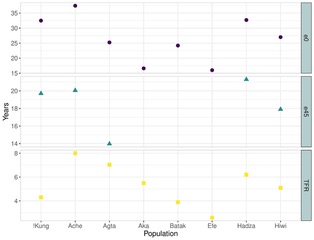 Figure 1: Demographic parameters for a range of foraging populations. e0 = life expectancy at birth, the average number of years a newborn will survive, e45 = life expectancy at age 45, the average number of years an individual aged 45 is expected to survive. Further parameters and reference information can be found in Table S1. Aka, Batak and Efe are all missing e45 values. 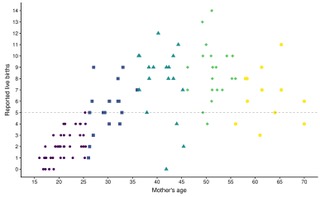 Figure 2: A scatterplot of the distribution of number of reported live births by age of the women. The colour and the shape of the points reflects a 10-year age grouping (16-25, 26-35, 36-45, 46-55, 56-70).  The group mean is indicated by the dotted line. 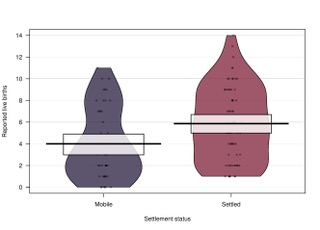 Figure 3. The relationship between the reported number of live births and degree of settlement. Settled mothers are those who never moved camps over a two-year period, while mobile mothers moved camp at least once. The points are the raw data, the coloured area is the density curve showing the data distribution, the line is the mean of each group and the white band is the 95% CI around the mean. Supplementary DataTable S1. Infant, juvenile and adult mortality measures as well as TFR for selected recent hunter-gatherer populations. Values given are combined male and female values unless otherwise indicated.  ^= calculated to age 10. TFR is calculated as a cohort rate (a rate based on data on the fertility histories of women who have completed their reproductive careers (usually around 45+ years) unless otherwise specified. *= TFR calculated as the sum of age-specific fertility (period measure); + = mix of period and cohort measures. ¶ = Howell reports an e0 of 50 in her longitudinal study of 418 !Kung observed from 1954-1973, including  164 children born during this time period. However, an e0 of 50 was unheard of Botswana, and an extreme outlier for the hunter-gatherer sample. She argues, as a result this value is a) issue of the sample from the population or b) the result of some anthropological intervention. The e0 reported from other samples, as reported in this table are around 30-35, in line with other population, and she considered to be aa better estimate2. 1 Howell N. 2010. Life Histories of the Dobe !Kung: Food, fatness, and well-being over the life span. London: University of California Press. 2 Howell N. 1979. Demography of the Dobe !Kung. London: Aldine. 3 Gurven M, Kaplan H. 2007. Longevity Among Hunter- Gatherers: A Cross-Cultural Examination. Popul Dev Rev 33:321–365. 4 Blurton Jones NG. 2016. Demography and evolutionary ecology of Hadza hunter-gatherers. Cambridge: Cambridge University Press. 5 Blurton Jones NG et al. 2002. Antiquity of postreproductive life: Are there modern impacts on hunter-gatherer postreproductive life spans? Am J Hum Biol 14:184–205. 6 Marlowe FW. 2010. The Hadza: Hunter-gatherers of Tanzania. Berkeley: University of California Press. 7 Page AE et al. 2016. Reproductive trade-offs in extant hunter-gatherers suggest adaptive mechanism for the Neolithic expansion. Proc Natl Acad Sci 113:4694-4699. 8 Headland TN. 1989. Population Decline in a Philippine Negrito Hunter-Gatherer Society. Am J Hum Biol 1:59–72. 9 Hewlett BS. 1991. Demography and Childcare in Preindustrial Societies. J Anthropol Res 42:1–37. 10 Goodman MJ et al. 1985. Menarche, pregnancy, birth spacing and menopause among the Agta women foragers of Cagayan province, Luzon, the Philippines. Ann Hum Biol 12:169–177. 11 Early JD, Headland TN. 1998. Population Dynamics of a Philippine Rain Forest People: The San Ildefonso Agta. Gainesville: University Press of Florida. 12 Hill K et al. 2007. High adult mortality among Hiwi hunter-gatherers: Implications for human evolution. J Hum Evol 52:443–454. 13 Magdalena Hurtado A, Hill KR. 1987. Early dry season subsistence ecology of Cuiva (Hiwi) foragers of Venezuela. Hum Ecol 15:163–187. 14 Hill KR, Hurtado AM. 1996. Ache Life History: The Ecology and Demography of a Foraging People. New Brunswick, NJ: Transaction Publishers. 15 Arsdale P. 1978. Activity Patterns of Asmat Hunter-gatherers: A Time Budget Analysis. Mankind 11:453–460. 16 Binford LR, Chasko WJ. 1976. Nunamiut Demographic History. In: Zubrow EB, editor. Demogr. Anthropol. Quant. Approaches. London: School for Advanced Research Press. p 63–143. 17 Roth EA. 1981. Sedentism and Changing Fertility Patterns in a Northern Athapascan Isolate. J Hum Evol 10:413–425. 18 Hewlett BS. 1991. Intimate Fathers: The Nature and Context of Aka Pygmy Paternal Infant Care. Michigan: University of Michigan Press. 19 Kramer K, Greaves R. 2007. Changing Patterns of Infant Mortality and Maternal Fertility among Pumé Foragers and Horticulturalists. Am Anthropol 109:713–726. 20 Migliano AB et al. 2007. Life history trade-offs explain the evolution of human pygmies. Proc Natl Acad Sci U S A 104:20216–20219. 21 Bailey RC, Aunger R V. 1995. Sexuality, infertility and sexually transmitted disease among farmers and foragers in Central Africa. In: Abramson PR, Pinkerton SD, editors. Sex. Nature, Sex. Cult. Chicago: The University of Chicago Press. p 195–222. 22 Eder JF. 1987. On the road to tribal extinction: depopulation, deculturation, and Maladaptation among the Batak of the Philippines. Berkeley: University of California Press. 23 Cavalli-Sforza LL. 1986. African Pygmies. London: Academic Press Inc. GroupPeriod of study/sampleTFRInfant mortality (<1 year) %Juvenile mortality (< 15 years) %Survivorship to age 45 (l45) %Life expectancy at birth (e0) (years)Life expectancy at age 15 (e15) (years)Life expectancy at age 45 (e45) (years)RefDobe !Kung/Ju/’hoansi¶> 1968-20453930—3538.119.71–3Dobe !Kung/Ju/’hoansi¶19684.7――――――1–3Dobe !Kung/Ju/’hoansi¶1963―1973*4.3――――――1–3Hadza1985—20006.2+21464032.741.621.34–6 Palanan Agta2013—20147.7*1939――――7Casiguran Agta1977, 1983—19846.334.24921.5――8,9Cagayan Agta1980―19826.5――――――10San Ildefonso Agta Forager phase (1950—1964)7*3751^2624.328.613.73,11San Ildefonso AgtaTransition phase (1965—1979)6.5*2445^3729.235.714.83,11San Ildefonso AgtaPeasant phase (1980—1994)7.6*2756^2522.230.613.43,11HiwiPre contact (1960s)―M: 14  F:2647292732.217.93,12,13HiwiPost contact (post 1960s)―M: 25  F:3352332841.923.83,12,13Hiwi19855.1――――――3,12,13AcheForest Period (pre-1971)8.0*12M: 30   F:40M: 47  F:46M: 37.8   F:37.1M: 36.8  F:43.3M: 18.0  F: 22.13,14AcheReservation period (1978—1993)8.5M: 16  F: 14M: 22 F: 32M: 69  F: 62M: 50.4  F: 45.6M: 48.7  F: 50.4M: 22.9  F: 24.43,14Asmat1955—19736.9―――24.827―15Nunamiut19506.4*――――――16Kutchin AthapascansPre-19004.41735――――17Kutchin AthapascansPost-19006.6917――――17Aka 1980s5.52044.5―16.622.5―9,18Savanna Pumé2005—20067.4――――――19Efe 19872.61422―1632.5―20,21Batak1960—1979; 2002—20033.9―49―24.229.5―20,22 Mbuti (Ituri)19715――――――23